Publicado en Madrid el 29/02/2024 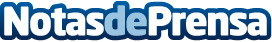 KALAM lanza su nueva web en Chile para fortalecer la conexión con sus clientesLa renovada página web de KALAM refleja claramente su comprometida dedicación con la rehabilitación integral de edificios y la restauración de patrimonio culturalDatos de contacto:Manuel MontanerMARKETING MERCADOTECNIA SL976 071 031Nota de prensa publicada en: https://www.notasdeprensa.es/kalam-lanza-su-nueva-web-en-chile-para Categorias: Internacional Nacional Inmobiliaria Comunicación Marketing Madrid Patrimonio Arquitectura Digital Actualidad Empresarial http://www.notasdeprensa.es